Name 	  Date 	  Class 	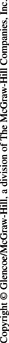 	LESSON 1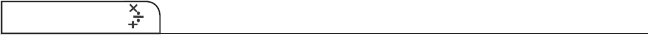 Solve One-Step EquationsThe speed of an electromagnetic wave is the product of the wave’s frequency, f, and its
wavelength, λ (the Greek letter lambda). All electromagnetic waves travel through space
at a constant speed of 300,000 km/s. Given one other value, the frequency (in Hz) or the
wavelength (in km) can be calculated using the equation below:s = fλWhat is the wavelength of an electromagnetic wave that has a frequency of 150,000 Hz?Step 1	Decide what you need to find.The question asks for wavelength. Solve the wave equation for λ.Step 2	Rearrange the wave equation by dividing.s = fλStep 3	Insert the given values into the equation and solve. (Hint: Hz = 1/s)Practice1.	What is the wavelength of an
electromagnetic wave that has a
frequency of 600,000 Hz?2.	An electromagnetic wave in space has a
frequency of 80,000 Hz. What is its
wavelength?3.	An electromagnetic wave in space has
a wavelength of 4 km. What is its
frequency?4.	What is the frequency of an
electromagnetic wave that has a
wavelength of 0.8 km?Electromagnetic Wave